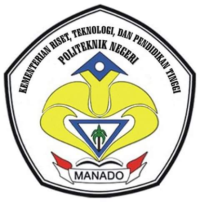 POLITEKNIK NEGERI MANADOPROGRAM STUDI SARJANA TERAPAN AKUNTANSI KEUANGANPERSETUJUANTugas Akhir dengan judulAnalisis Sistem Akuntansi Atas Siklus Pendapatan Jasa Perbaikan Kendaraan Merek Toyota( Studi Kasus Pada CV. Kombos Cabang Tendean )OlehNama	:	Sofia Indira	NIM	:	11 042 094	Program Studi	:	Sarjana Terapan Akuntansi KeuanganDisetujui untuk diujikan			Manado, September 2015                Pembimbing I			            Pembimbing IIAntonius A. Tandi, SE,M.Si.Ak.CA			Raymond F. Rombot SE,M.Si     NIP. 19740427 200312 1 001			 NIP. 19740214 200312 1 002Mengetahui   Katua Program Studi Sarjana Terapan Akuntansi KeuanganJeffry O. Rengku, SE.,MM.Ak NIP.19630924 199403 1 001Tim Penguji AkhirTim Penguji AkhirTim Penguji AkhirTim Penguji AkhirKetua Sidang/ Penguji:Jerry S. Lintong, SE. MAP  NIP. 19661012 199702 1001……………………….….Anggota:Merry L. Sael, SE, MAP NIP. 19730325 200812 2001…………………………..Anggota:Dr. Kiet Tumiwa, SE, MM, Ak NIP 19631230 198903 2 001…………………………..Anggota:Antonius A. Tandi, SE,M.Si.Ak.CA NIP. 19740427 200312 1 001…………………………..Anggota:Raymond F. Rombot SE,M.Si NIP. 19740214 200312 1 002 …………………………..Mengetahui,Mengetahui,Mengetahui,KetuaJurusan Akuntansi,          Ketua Program Studi,       D4 Akuntansi KeuanganSusy Amelia Marentek, SE.,MSANIP. 19631230 198903 2001Jeffry Otniel Rengku, SE.,MM,Ak CANIP.196309241994031001